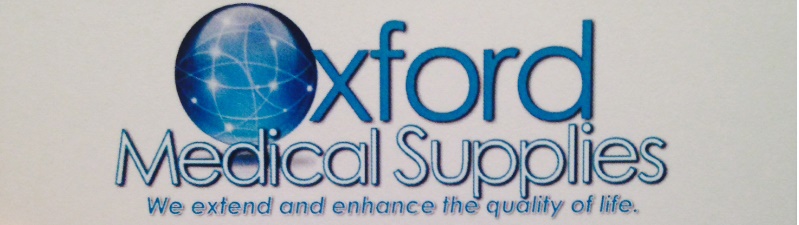 COMPANY OVERVIEWOxford Medical Supplies LLC is national distributor of new and refurbished medical and dental equipment and supplies. We havecritical care items such as ventilators and defibrillators as well aspreventive care necessities such X-ray and MRI machines (refurbished only). We also provide diagnostic testing as well as state of the art lab courier services	CORE SERVICES	Supplier of Medical equipment and suppliesSupplier of Dental equipment and suppliesLab Courier ServicesOTHER SERVICES PROVIDEDDiagnostic testingDIFFERENTIATORS22 years’ experience in logistics ManagementLab courier services with “real time” trackingOriginal performance specifications of refurbished itemsCollege of American Pathologist (CAP) accredited viralTesting22 respiratory viral and bacterial pathogens tested on one panelPAST PERFORMANCEIrakeji, Nigeria- Facilitated the creation of a small hospital in Nigeria by supplying medical equipment 2013 -2014 – $ 97,500 in equipment sold.  Contact-Dr. Michael Imevboreg (203) 903-8848Department of Corrections – 22 years managing all logistical aspects of the inmate population including a 20 bed infirmary. Served as a liaison to the medical staff.  Managed daily inventory of personal and medical care items and other supplies. Responsible for safety training and transportation. 1992-2015 Contact Warden Walter Ford (203) 415-8364